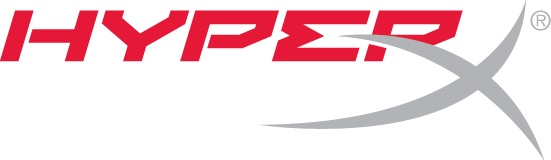 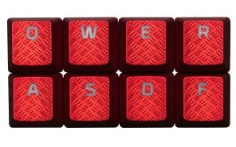 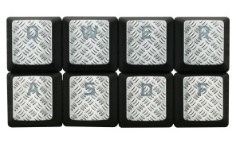 HyperX představuje sadu výměnných herních kláves pro hry typu FPS a MOBAHyperX nabízí všestrannou sadu výměnných herních kláves pro přizpůsobení klávesnic pro hraní her typu FPS, MOBA a Battle RoyalePraha, Česká republika – 7. srpna 2017– HyperX®, divize společnosti Kingston Technology Company, Inc., největšího nezávislého výrobce paměťových produktů na světě, dnes oznámila uvedení výměnných krytů herních kláves používaných pro ovládání her typu FPS a MOBA s celým názvem HyperX™ FPS and MOBA Gaming Keycaps Upgrade Kit. Sada nabízí výměnné klávesy pro oblíbené „střílečky“ (FPS) a hry, ve kterém se více hráčů utká online v aréně (MOBA).Ať kralujete online arénovým hrám MOBA, jako například League of Legends, nebo jste vynikající AWPer ve hře CS:GO, tyto klávesy jsou určeny pro hráče, kteří chtějí ve svém oboru dominovat. Sada výměnných herních kláves HyperX pro hry FPS a MOBA hráčům nabízí možnost přizpůsobit si své „bitevní základny“ a dodat jim přehlednost a styl.Výměnné klávesy HyperX jsou k dispozici v působivé rudé nebo titanové barvě a mají texturovaný povrch, který má speciální potah pro větší odolnost, přičemž současně slouží pro zpřesnění orientace na klávesnici a přinášejí tak taktickou výhodu. Hráči, kteří chtějí toto rozšiřující příslušenství využít co nejlépe, by je měli použít ve spojení s jakoukoli herní klávesnicí HyperX, včetně nově oznámené mechanické herní klávesnice HyperX FPS Pro Mechanical Gaming Keyboard. Sada výměnných krytů kláves je kompatibilní s klávesnicemi Cherry MX a dodává se s praktickým nástrojem pro výměnu kláves.Označení modelu	PopisHXS-KBKC1		Sada HyperX FPS & MOBA Gaming Keycaps Upgrade Kit (rudá)HXS-KBKC2		Sada HyperX FPS & MOBA Gaming Keycaps Upgrade Kit (titanová)Dostupnost a podpora Sady HyperX FPS and MOBA Gaming Keycaps Upgrade Kit (výrobcem doporučená maloobchodní cena 499 Kč) jsou již nyní k dispozici ve dvou barevných provedeních: v rudé a titanové barvě. Sada výměnných krytů herních kláves pro hry typu FPS a MOBA má dvouletou záruku a podporu zákaznických služeb divize HyperX, která v daném oboru patří k nejlepším. Dostupnost se v různých zemích liší. Ověřte si ji laskavě u místního maloobchodního prodejce nebo v e-shopech.HyperX je divizí společnosti Kingston Technology zaměřenou na vysoce výkonné produkty, mezi něž patří vysokorychlostní paměti DDR4 a DDR3, SSD disky, USB flash disky a herní příslušenství. Značka HyperX se zaměřuje na hráče, nadšence a ty, kdo své počítače přetaktovávají, a je na celém světě známá svou kvalitou, výkonem a úrovní inovace. Divize HyperX se věnuje oblasti tzv. eSports, kde sponzoruje více než 20 týmů na celém světě a je hlavním sponzorem soutěže Intel Extreme Masters. HyperX se účastní mnoha výstav, mezi něž patří například Brasil Game Show, China Joy, DreamHack, gamescom a PAX. Podrobnější informace můžete získat na domovském webu divize HyperX.Další informace o divizi HyperX můžete najít zde:YouTube: 	http://www.youtube.com/kingstonhyperxFacebook: 	http://www.facebook.com/hyperxcommunityTwitter:    	http://twitter.com/hyperxInstagram: 	https://www.instagram.com/hyperxLinkedIn: 	https://www.linkedin.com/company/hyperxO divizi HyperX HyperX® je divize společnosti Kingston Technology Company, Inc., největšího nezávislého výrobce paměťových produktů na světě. Divize HyperX byla založena v roce 2002 a má sídlo v kalifornském Fountain Valley ve Spojených státech. Další informace můžete získat na telefonním čísle +44 (0)1932 738888 nebo na internetové adrese www.kingston.com/us/memory/hyperx.Kontakty pro média:#  #  #Kingston, logo Kingston a HyperX jsou registrované ochranné známky společnosti Kingston Technology Corporation. Všechna práva jsou vyhrazena. Veškeré ostatní ochranné známky mohou být majetkem příslušných oprávněných vlastníků.Giuliana FantiniJiří OlšanskýKingston Technology Co LLPTAKTIQ COMMUNICATIONS s.r.o.+44 (0) 1932 738888, linka 880+420 605 576 320gfantini@kingston.eujiri.olsansky@taktiq.com